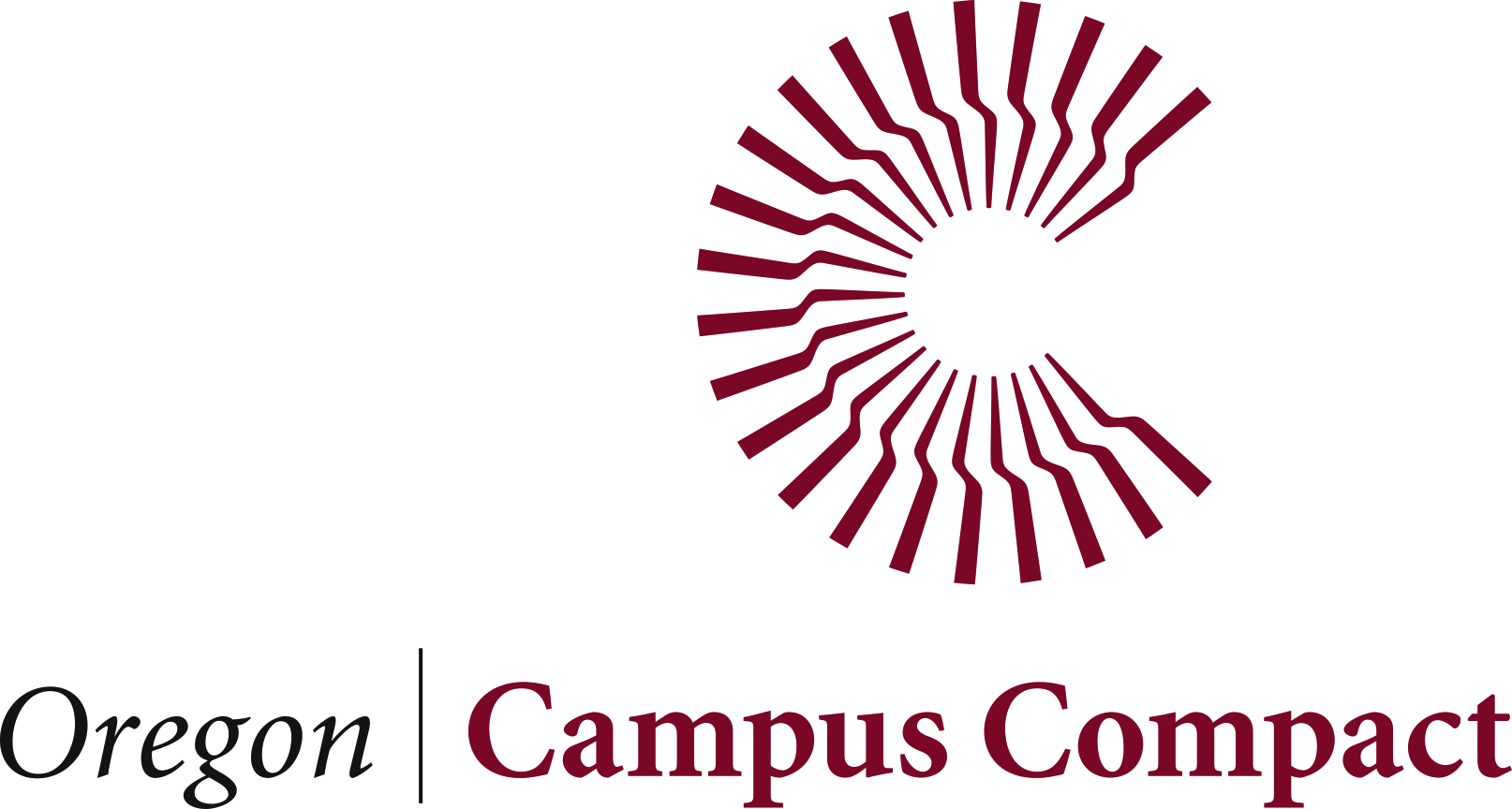 Oregon Campus Compact AmeriCorps ProgramE-News Submission FormNAME:SITE: DEPARTMENT:POSITION TITLE:The objective of ORCC AmeriCorps E-News is to share our service members’ stories and celebrate their personal and professional success! Writing this article gives you an opportunity to practice professional writing skills, reflect on your experience, and contribute to the voice of national service. The newsletter is shared with all ORCC AmeriCorps Members, Oregon's other AmeriCorps programs, the CNCS State Office, site supervisors, and ORCC's greater partnership. The article should be written in the first person. We ask you to maintain a positive, professional voice while writing honestly about your service experience. Be descriptive, capture the feeling and flavor of the events and bring the characters in the story to life. Ask someone to review your writing before submitting this form. ORCC will use the completed sections below to formalize your article. Accompanying photos are encouraged. Include a brief description of the photo and attach the file in one of these formats; .jpg, .gif, .png, .tif, .gpsInstructions: Complete the fields below and save as a word documentEmail as an attachment to the VISTA Leader You will be contacted by the Communications Coordinator to discuss the article prior to its publicationARTICLE TITLE: WHAT? Using the prompt provided by ORCC, describe in detail your role and the reason for coordinating this program/project/event. (50-100 word cap)SO WHAT? Describe in detail the program/project/event you are highlighting. Describe the campus and community impact of this work. Use numbers and data whenever applicable. (100-150 word cap)NOW WHAT? What happens following the program/project/event – outcomes? Please write your concluding thoughts for the article in this space. (100-150 word cap)